9 классСхемы оцениванияПунктСодержаниеБаллыОценки жюриЗадача 1. «Мост»Задача 1. «Мост»Задача 1. «Мост»Задача 1. «Мост»Записаны уравнения (1) – (2) для равноускоренного движения поезда по мосту в двух случаях,.2Найдено время (3) равномерного движения поезда по мосту.1Правильно решена система (1) – (2), получено отношение     .2Записано  выражение (6) для искомого времени .1Правильно проведены расчет и округление результата (до двух значащих цифр)                                       .1Решение оформлено аккуратно, с необходимыми комментариями и пояснениями.1Всего за задачу:Всего за задачу:8 :Задача 2. «Ом в кубе»Задача 2. «Ом в кубе»Задача 2. «Ом в кубе»Задача 2. «Ом в кубе»Рассмотрено подключение куба к «дальней» вершине. Правильно и аккуратно начерчена эквивалентная схема цепи.1Записано выражение (1) для сопротивления цепи в этом случае.1Рассмотрено подключение куба к диагоналям боковых граней. Правильно и аккуратно начерчена эквивалентная схема цепи.       2Записано выражение (3) для сопротивления цепи в этом случае .1ПунктСодержаниеБаллыОценки жюриРассмотрено подключение куба к вершинам его ребра. Правильно и аккуратно начерчена эквивалентная схема цепи.3Записано выражение (5) для сопротивления цепи в этом случае.       1Проанализированы выражения (1),  (3),  (5) и правильно найдено сопротивление ребра куба .2Правильно указаны соответствующие вершины куба при подключениях (8)1Всего за задачу:Всего за задачу:12 :Задача 3. «Постоянная планка»Задача 3. «Постоянная планка»Задача 3. «Постоянная планка»Задача 3. «Постоянная планка»Записаны правила моментов сил (1) – (2) для точек  и  (или эквивалентные (10) – (11)) ,.3Правильно решена система (1) – (2) и получены значения   ,    .2Найдены силы натяжения нитей  (4) – (5), удерживающих грузы ,.2Вычислены силы реакций  (6) – (7) для каждого из грузов (4) для ,.2Правильно проведены расчет (8) – (9) и округление результата (до трёх значащих цифр, согласно условию) ,.2Решение оформлено аккуратно, с необходимыми комментариями и пояснениями.1Всего за задачу:Всего за задачу:12 :ПунктСодержаниеБаллыОценки жюриЗадача 4. «Стёртая линза»Задача 4. «Стёртая линза»Задача 4. «Стёртая линза»Задача 4. «Стёртая линза»Соединены соответствующие пары точек и правильно найдены координаты оптического центра линзы .  2Продлены стрелки  и найдена вторая точка () плоскости линзы. Построено положение линзы.1Любым способом построено положение главных фокусов линзы  , .2Обосновано и указано, что линза является собирающей (положительной).1Из чертежа правильно оценена  оптическая сила линзы (по теореме Пифагора),.2Решение и чертёж оформлены аккуратно, с комментариями и пояснениями. 1Всего за задачу:Всего за задачу:9 :Задача 5. «Спасательный канат»Задача 5. «Спасательный канат»Задача 5. «Спасательный канат»Задача 5. «Спасательный канат»Указана причина прекращения погружения и записано условие равновесия системы ():, .2Получено выражение для искомой плотности .2Упрощено полученное выражение с учетом равенства масс  ().2Правильно проведены расчет и округление окончательного результата (до трёх значащих цифр) ..2Решение оформлено аккуратно, с необходимыми комментариями и пояснениями.1Всего за задачу:Всего за задачу:9 :Суммарный балл за все задачи:Суммарный балл за все задачи:50 :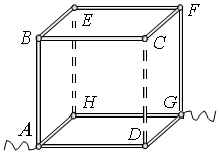 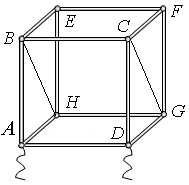 